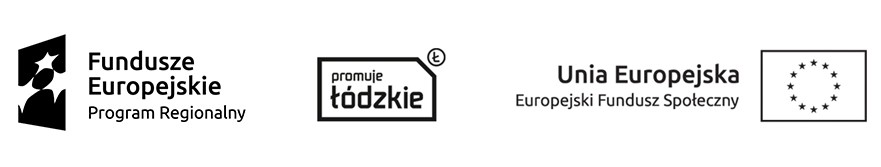 Formularz wycenyświadczenia usług opiekuna domu z mieszkaniami  wspieranymi 
i treningowymi dla osób niepełnosprawnych – uczestników projektu „Centrum Usług Społecznych w powiecie wieruszowskim”Projekt współfinansowany ze środków Unii Europejskiej w ramach Europejskiego Funduszu Społecznego,Lider projektu: Powiatowe Centrum Pomocy Rodzinie w WieruszowieNazwa Zamawiającego: Stowarzyszenie Integracyjne Klub Otwartych Serc w Wieruszowie, ul. Marianów 7, 98-400 WieruszówSzacuję świadczenie usług opiekuna domu zgodnie z wymaganiami zawartymi w zapytaniu ofertowym za cenę w wysokości:za 1 godzinę  cena netto ……………………… zł;    brutto ……………………. zł. 	(miejscowość i data)			(podpis /pieczątka imienna z parafą osoby składającej szacunek)											                           ……………………………..……………………………………………………….(nazwa jednostki lub imię i nazwisko osoby składającej szacunek oraz adres